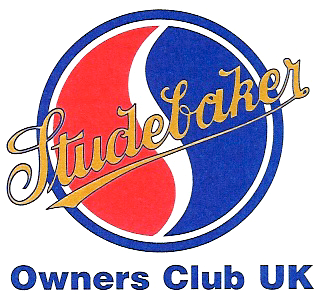 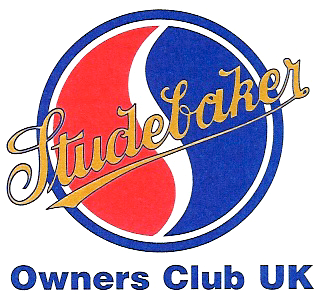 MEMBERSHIP APPLICATION / RENEWALPlease enrol me/us as members of the “Studebaker Owners Club ”A Chapter of Studebaker Drivers Club Inc.The subscription year runs from 1st September until 31st August.  Cost is 20 Pounds Sterling or 30 Euros or 30 US Dollars. Members joining after 1st March until 1st August can pay £30 to cover 18 months membership.   For this you will receive at least six issues of the SOC-UK newsletter “The Stude Examiner”.  New members will only be entitled to the issue published immediately before joining, as there is no guarantee of back issues.  There is no additional postage charge for European/overseas membership but donations are welcome.  Please tick boxes below to show your wishes and provide details of your cars for our records and for identification of cars to aid other members in the annually published “SOC-UK Register”, which is PRIVATE to Club Members.Cheques should be made payable to “Studebaker Owners Club UK” and sent with this form to:The Membership Secretary:  Rex Burr, 11  Close, Hellesdon,  NR6 5SE   01603 412551Name: . . . . . . . . . . . . . . . . . . . . . . . . . . . . .. . . . . . . . . .   Wife/Partner’s Name:  . . . . . . . . . . . . . . . . . . . . . . . . . . . . . . . .  Address:  . . . . . . . . . . . . . . . . . . . . . . . . . . . . . . . . . . . . . . . . . . . . .  . . . . . . . . . . . . . . . . . . . . . . . . . . . . . . . . . . . . . . . . . . . Telephone:     . . . . . . . . . . . . . . . . . . . . . . . . . . . . . .       E-mail:  . . . . . . . . . . . . . . . . . . . . . . . . . . . . . . . . . . . . . . . . . . . . . I/we wish to become members of the “Studebaker Owners Club ” and have ticked the boxes below to indicate dispersal of the money enclosed.  Any money in excess of sub dues will be used for general club funds.Membership for the year starting 1st September 2018, ending 31st August 2019		£20 . . . . . . . . . .	I am joining after 1st February 2019 and paying for 18 months to 31st August 2020	£30 . . . . . . . . . . .I would like to make the following donation to assist club funds				£ . . . . . . . . . . . .Total amount of money enclosed:							£ . . . . . . .I DO NOT wish any of my details to be published in the SOC-UK Register  . . . . . . . . . . . . . . . . . . . . . . . . . I may be interested in joining the US Studebaker Drivers Club.  Please send me details  . . . . . . . . . . . . . . . . Details of Studebakers or any other Interesting or Classic cars you own (please include Serial Nos):(make, year, body style, 6 or 8 cyl. HP/CC/CID  Reg No, year acquired, on the road or in restoration)Are you prepared to help in the running of the club i.e. committee work, providing assistance at rallies or writing items for “The Stude Examiner”.  Please give details.  What features or direction do you think our club should encompass to make it even better?  Please use separate sheet of paper or reverse for details.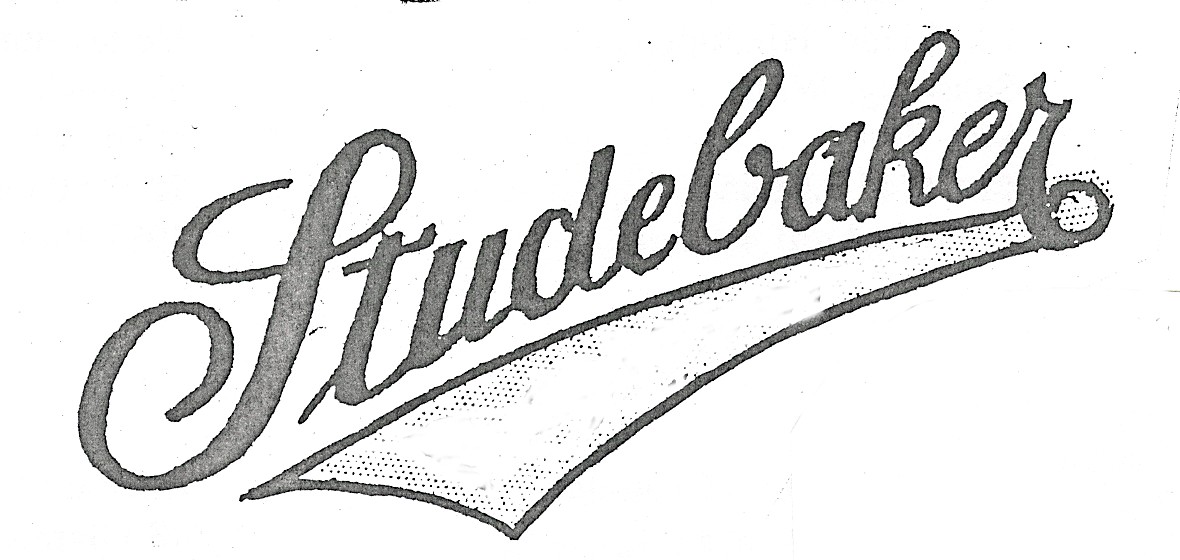 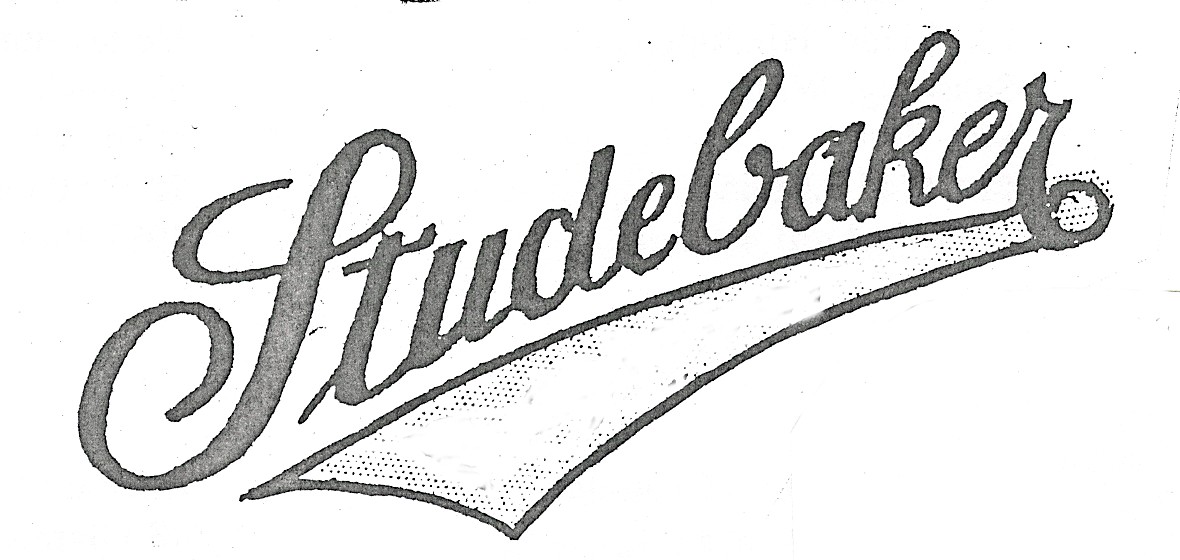 Thank you for your support in our endeavours to promote the memory of the fine products ofPlease Note:  “The Studebaker Owners Club ” is open to anyone with an interest in Studebaker history, vehicles and products.  You do not need to own a Studebaker or associated make or any vehicle to qualify to join the club.  The “SOC-” is a Chapter of the Studebaker Drivers Club inc. , which was founded in 1962.  The SDC now has 13,000 members worldwide and is recognised as one of the largest “single make” clubs, which publishes an award winning monthly publication under the title “Turning Wheels”.  Membership of this body is not a requirement for membership of “SOC-UK” but is strongly recommended.  “SOC-UK” is similarly founded: (1) to encourage the acquisition, preservation, maintenance and USE of Studebaker and related vehicles; (2) to provide accurate historical and technical information; (3) to promote good fellowship and pride of ownership among Studebaker drivers and (4) by a regular newsletter and providing opportunities at meets, will rigorously seek to achieve these worthwhile aims.App form 01/05/15